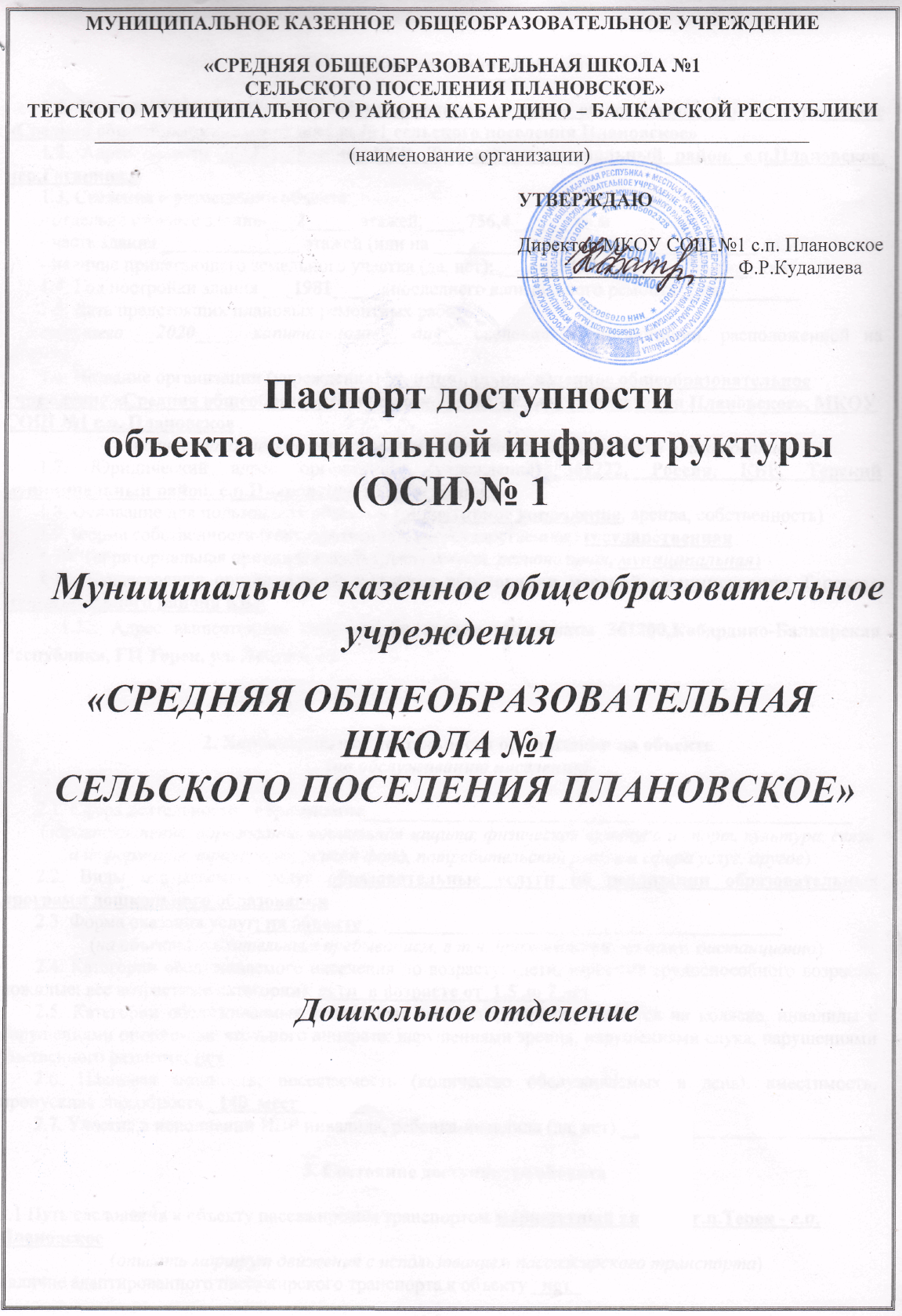 1. Общие сведения об объекте1.1. Наименование (вид) объекта Муниципальное казенное общеобразовательное учреждение «Средняя общеобразовательная школа №1 сельского поселения Плановское» 1.2. Адрес объекта 361222, Россия, КБР, Терский муниципальный район, с.п.Плановское, пер.Гагарина,51.3. Сведения о размещении объекта:- отдельно стоящее здание ___2_____ этажей, ____756,4______ кв.м- часть здания ______________ этажей (или на _______________ этаже), ___________ кв.м- наличие прилегающего земельного участка (да, нет); ___да, 5010________________ кв.м1.4. Год постройки здания ___1981_____, последнего капитального ремонта __да________1.5. Дата предстоящих плановых ремонтных работ:текущего __2020____, капитального ___да___ сведения об организации, расположенной на объекте1.6. Название организации (учреждения) Муниципальное казенное общеобразовательное учреждение «Средняя общеобразовательная школа №1 сельского поселения Плановское», МКОУ СОШ №1 с.п. Плановское(полное юридическое наименование – согласно Уставу, краткое наименование)1.7. Юридический адрес организации (учреждения) 361222, Россия, КБР, Терский муниципальный район, с.п.Плановское, пер.Гагарина,51.8. Основание для пользования объектом (оперативное управление, аренда, собственность)1.9. Форма собственности (государственная, негосударственная) государственная1.10. Территориальная принадлежность (федеральная, региональная, муниципальная)1.11. Вышестоящая организация Управление образования местной администрации Терского муниципального района КБР1.12. Адрес вышестоящей организации, другие координаты 361200,Кабардино-Балкарская Республика, ГП Терек, ул. Ленина, 15.2. Характеристика деятельности организации на объекте(по обслуживанию населения)2.1. Сфера деятельности _образование__________________________________________________(здравоохранение, образование, социальная защита, физическая культура и спорт, культура, связь и информация, транспорт, жилой фонд, потребительский рынок и сфера услуг, другое)2.2. Виды оказываемых услуг образовательные услуги по реализации образовательных программ дошкольного образования2.3. Форма оказания услуг: на объекте___________________________________________(на объекте, с длительным пребыванием, в т.ч. проживанием, на дому, дистанционно)2.4. Категории обслуживаемого населения по возрасту: (дети, взрослые трудоспособного возраста, пожилые; все возрастные категории): дети  в возрасте от  1,5 до 7 лет2.5. Категории обслуживаемых инвалидов: инвалиды, передвигающиеся на коляске, инвалиды с нарушениями опорно-двигательного аппарата; нарушениями зрения, нарушениями слуха, нарушениями умственного развития: нет2.6. Плановая мощность: посещаемость (количество обслуживаемых в день), вместимость, пропускная способность _140  мест_______2.7. Участие в исполнении ИПР инвалида, ребенка-инвалида (да, нет) ___нет____________________3. Состояние доступности объекта3.1 Путь следования к объекту пассажирским транспортом маршрутный автобус г.п.Терек - с.п. Плановское(описать маршрут движения с использованием пассажирского транспорта)наличие адаптированного пассажирского транспорта к объекту _нет_3.2 Путь к объекту от ближайшей остановки пассажирского транспорта:3.2.1. расстояние до объекта от остановки транспорта ___50____________ м3.2.2. время движения (пешком) ______3_____________ мин3.2.3. наличие  выделенного от проезжей части пешеходного пути (да, нет) _____ да _____,3.2.4. Перекрестки: нерегулируемые; регулируемые, со звуковой сигнализацией, таймером; нет3.2.5. Информация на пути следования к объекту: акустическая, тактильная, визуальная; нет3.2.6. Перепады высоты на пути:  нетИх обустройство для инвалидов на коляске: да, нет3.3. Организация доступности объекта для инвалидов – форма обслуживания** - указывается один из вариантов: «А», «Б», «ДУ», «ВНД»3.4 Состояние доступности основных структурно-функциональных зон** Указывается: ДП-В - доступно полностью всем;  ДП-И (К, О, С, Г, У) – доступно полностью избирательно (указать категории инвалидов); ДЧ-В - доступно частично всем; ДЧ-И (К, О, С, Г, У) – доступно частично избирательно (указать категории инвалидов); ДУ - доступно условно, ВНД – временно недоступно3.5. Итоговое заключение о состоянии доступности ОСИ: 4. Управленческое решение 4.1. Рекомендации по адаптации основных структурных элементов объекта	*- указывается один из вариантов (видов работ): не нуждается; ремонт (текущий, капитальный); индивидуальное решение с ТСР; технические решения невозможны – организация альтернативной формы обслуживания4.2. Период проведения работ __2016– 2020г.г.__________________________в рамках исполнения _________________по плану__________(указывается наименование документа: программы, плана)4.3. Ожидаемый результат (по состоянию доступности) после выполнения работ по адаптации _____________станет доступнойОценка результата исполнения программы, плана (по состоянию доступности) доступно  частично избирательно (С, Г, У)4.4. Для принятия решения требуется, не требуется (нужное подчеркнуть):Согласование ____требуетсяИмеется заключение уполномоченной организации о состоянии доступности объекта ________________________________________________(наименование документа и выдавшей его организации, дата), прилагается4.5. Информация размещена (обновлена) на Карте доступности субъекта РФ дата__________________________________________________________________(наименование сайта, портала)5. Особые отметкиПаспорт сформирован на основании:1. Анкеты (информации об объекте) от «___» ______ 20    г.,2. Акта обследования объекта: № акта _1_ от «____» ___ 20___ г.3. Решения Комиссии  от «____» ____ 20___ г.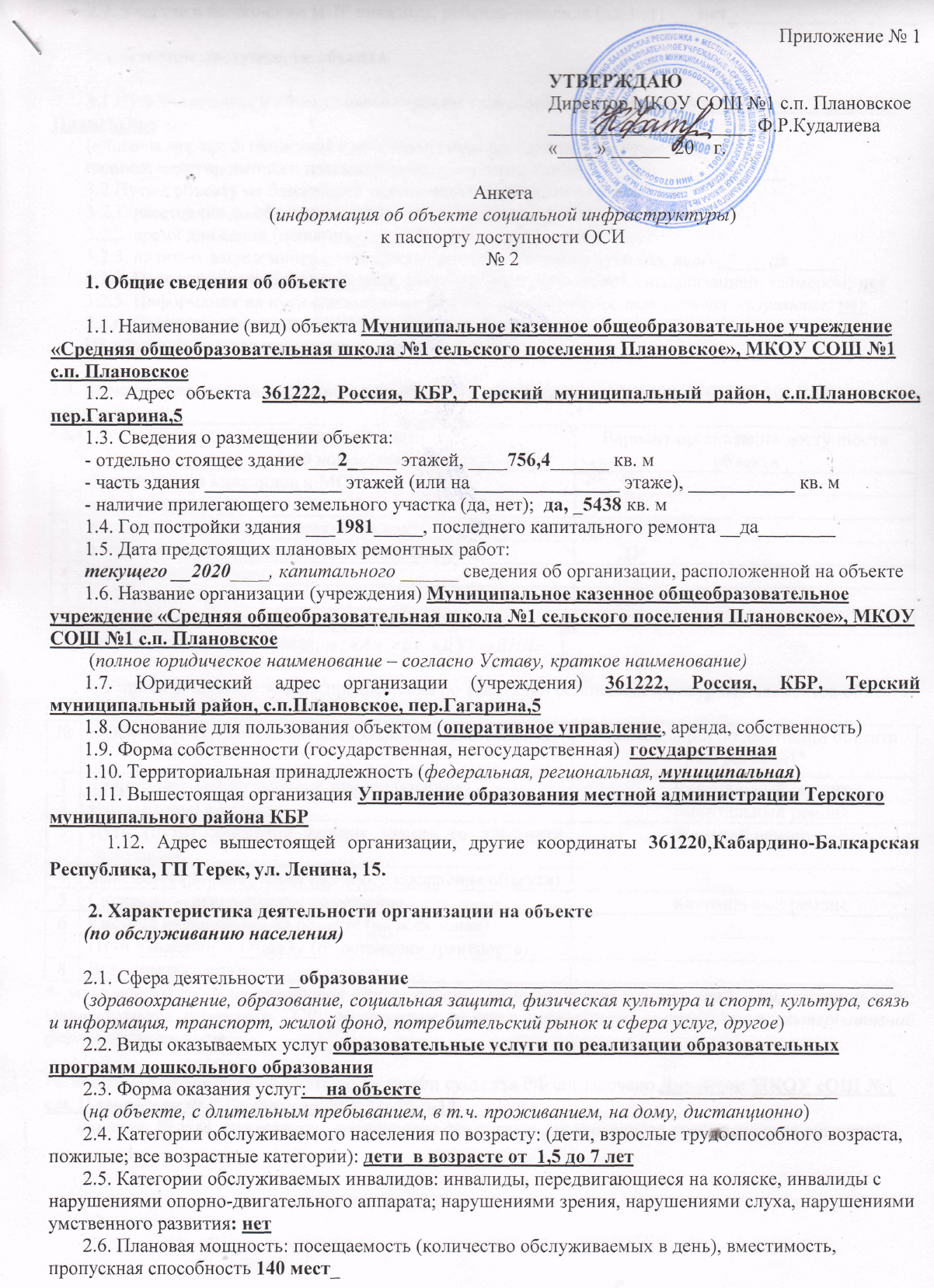 2.7. Участие в исполнении ИПР инвалида, ребенка-инвалида (да, нет) ___нет____________________3. Состояние доступности объекта3.1 Путь следования к объекту пассажирским транспортом маршрутный автобус г.п. Терек-с.п. Плановское(описать маршрут движения с использованием пассажирского транспорта)наличие адаптированного пассажирского транспорта к объекту _ нет_____________3.2 Путь к объекту от ближайшей остановки пассажирского транспорта:3.2.1. расстояние до объекта от остановки транспорта ___50 м3.2.2. время движения (пешком) ______3_____________ мин3.2.3. наличие  выделенного от проезжей части пешеходного пути (да, нет) _____ да _____,3.2.4. Перекрестки: нерегулируемые; регулируемые, со звуковой сигнализацией, таймером; нет3.2.5. Информация на пути следования к объекту: акустическая, тактильная, визуальная; нет3.2.6. Перепады высоты на пути: есть, нетИх обустройство для инвалидов на коляске: да,нет3.3. Вариант организации доступности ОСИ (формы обслуживания)* с учетом СП 35-101-2001* - указывается один из вариантов: «А», «Б», «ДУ», «ВНД»4. Управленческое решение (предложения по адаптации основных структурных элементов объекта)*- указывается один из вариантов (видов работ): не нуждается; ремонт (текущий, капитальный); индивидуальное решение с ТСР; технические решения невозможны – организация альтернативной формы обслуживанияРазмещение информации на Карте доступности субъекта РФ согласовано Директор МКОУ сОШ №1 с.п. Плановское Ф.Р.Кудалиева, 8(8632) 75-6-12_______________________(подпись, Ф.И.О., должность; координаты для связи уполномоченного представителя объекта)Приложение № 2УТВЕРЖДАЮ     Руководитель органа местногосамоуправления (зам. по соц. вопросам)_________________________________«____» __февраля_ 2017г.Акт обследованияобъекта социальной инфраструктурык паспорту доступности ОСИ№ 11. Общие сведения об объекте1.1. Наименование (вид) объекта Муниципальное казенное общеобразовательное учреждение «Средняя общеобразовательная школа №1 сельского поселения Плановское», МКОУ СОШ №1 с.п. Плановское1.2. Адрес объекта361222, Россия, КБР, Терский муниципальный район, с.п.Плановское, пер.Гагарина,51.3. Сведения о размещении объекта:- отдельно стоящее здание ___2____ этажей, _____756,4_______ кв.м- часть здания __________ этажей (или на ___________ этаже), _________ кв.м- наличие прилегающего земельного участка (да, нет); _да, ___5438____ кв.м1.4. Год постройки здания __1981__, последнего капитального ремонта текущего __2014__, капитального ___нет___1.5. Дата предстоящих плановых ремонтных работ: текущего ___2020___, капитального ____________1.6. Название организации (учреждения), Муниципальное казенное общеобразовательное учреждение «Средняя общеобразовательная школа №1 сельского поселения Плановское», МКОУ СОШ №1 с.п. Плановское (полное юридическое наименование – согласно Уставу, краткое наименование) 1.7. Юридический адрес организации (учреждения) объекта 361222, Россия, КБР, Терский муниципальный район, с.п.Плановское, пер.Гагарина,52. Характеристика деятельности организации на объектеДополнительная информация _________________________________________________________________________________________________________________________________________________________3. Состояние доступности объекта3.1 Путь следования к объекту пассажирским транспортом _ маршрутный автобус г.п. Терек-с.п. Плановское (описать маршрут движения с использованием пассажирского транспорта)наличие адаптированного пассажирского транспорта к объекту _ нет3.2 Путь к объекту от ближайшей остановки пассажирского транспорта:3.2.1. расстояние до объекта от остановки транспорта ___50_____________ м3.2.2. время движения (пешком) ______3_____________ мин3.2.3. наличие  выделенного от проезжей части пешеходного пути (да, нет) _____ да _____,3.2.4. Перекрестки: нерегулируемые; регулируемые, со звуковой сигнализацией, таймером; нет3.2.5. Информация на пути следования к объекту: акустическая, тактильная, визуальная; нет3.2.6. Перепады высоты на пути: есть, нет ( бордюр)Их обустройство для инвалидов на коляске: да, нет3.3. Вариант организации доступности ОСИ (формы обслуживания)* с учетом СП 35-101-2001* - указывается один из вариантов: «А», «Б», «ДУ», «ВНД»3.4 Состояние доступности основных структурно-функциональных зон** Указывается: ДП-В - доступно полностью всем;  ДП-И (К, О, С, Г, У) – доступно полностью избирательно (указать категории инвалидов); ДЧ-В - доступно частично всем; ДЧ-И (К, О, С, Г, У) – доступно частично избирательно (указать категории инвалидов); ДУ - доступно условно, ВНД - недоступно3.5. Итоговое  заключение о состоянии доступности ОСИ: МКОУ СОШ №1 с.п. Плановское4. Управленческое решение (проект)4.1. Рекомендации по адаптации основных структурных элементов объекта:*- указывается один из вариантов (видов работ): не нуждается; ремонт (текущий, капитальный); индивидуальное решение с ТСР; технические решения невозможны – организация альтернативной формы обслуживания4.2. Период проведения работ 2016 – 2020г.г. по мере поступления денежных средствв рамках исполнения __________плана_______________________________________________________(указывается наименование документа: программы, плана)4.3 Ожидаемый результат (по состоянию доступности) после выполнения работ по адаптации станет доступнойОценка результата исполнения программы, плана (по состоянию доступности) удовлетворительно4.4. Для принятия решения требуется, не требуется (нужное подчеркнуть):4.4.1. согласование на Комиссии _____________________________________________________________(наименование Комиссии по координации деятельности в сфере обеспечения доступной среды жизнедеятельности для инвалидов и других МГН)4.4.2. согласование работ с надзорными органами (в сфере проектирования и строительства, архитектуры, охраны памятников, другое - указать)_________________________________________________________________________________________4.4.3. техническая экспертиза; разработка проектно-сметной документации;4.4.4. согласование с вышестоящей организацией  (собственником объекта);4.4.5. согласование с общественными организациями инвалидов _________________________________;4.4.6. другое ______________________________________________________________________________Имеется заключение уполномоченной организации о состоянии доступности объекта (наименование документа и выдавшей его организации, дата), прилагается ______________________________________4.7. Информация может быть размещена (обновлена) на Карте доступности субъекта РФ _____________________________________________________________________(наименование сайта, портала)5. Особые отметкиПриложения:Результаты обследования:1. Территории, прилегающей к объекту                                    на __ л.2. Входа (входов) в здание                                                           на __ л.3. Путей движения в здании                                                        на__ л.4. Зоны целевого назначения объекта                                        на __ л.5. Санитарно-гигиенических помещений                                 на __ л.6. Системы информации (и связи) на объекте                          на __ л.Результаты фотофиксации на объекте ___________________ на__ л.Поэтажные планы, паспорт БТИ _______________________  на __ л.Другое (в том числе дополнительная информация о путях движения к объекту) ______________________________________________________________________________________________________________Руководитель рабочей группы__Директор Ф.Р.Кудалиева                                         _________________        (Должность, Ф.И.О.)                                                       (Подпись)Члены рабочей группы: Завхоз  Р.Х.Шханоков                                                  __________________                                                                                                   (Подпись)Заведующая структурным подразделением Ф.М.Казиева   _________________        (Должность, Ф.И.О.)                                                                (Подпись)В том числе:представители общественных организаций инвалидов_____________________________________________  _________________        (Должность, Ф.И.О.)                                                       (Подпись)_____________________________________________  _________________        (Должность, Ф.И.О.)                                                       (Подпись)представители организации, расположенной на объекте_____________________________________________  _________________        (Должность, Ф.И.О.)                                                       (Подпись)_____________________________________________  _________________        (Должность, Ф.И.О.)                                                       (Подпись)Управленческое решение согласовано «____» ____________ 20___ г. (протокол №___________)Комиссией (название)._______________________________________________________________________________________________________________________________________________________________Приложение 1.1к Акту обследования ОСИк паспорту доступности ОСИот «___» _______ 20____ г. № ______I Результаты обследования:1. Территории, прилегающей к зданию (участка)__прилегающей территории  МКОУ ____________Наименование объекта, адрес Муниципальное казенное общеобразовательное учреждение «Средняя общеобразовательная школа №1 сельского поселения Плановское», МКОУ СОШ №1 с.п. Плановское, 361222, Россия, КБР, Терский муниципальный район, с.п.Плановское, пер.Гагарина,5II Заключение по зоне:* указывается: ДП-В - доступно полностью всем;  ДП-И (К, О, С, Г, У) – доступно полностью избирательно (указать категории инвалидов); ДЧ-В - доступно частично всем; ДЧ-И (К, О, С, Г, У) – доступно частично избирательно (указать категории инвалидов); ДУ - доступно условно, ВНД - недоступно**указывается один из вариантов: не нуждается; ремонт (текущий, капитальный); индивидуальное решение с ТСР; технические решения невозможны – организация альтернативной формы обслуживанияКомментарий к заключению:_________ ДЧ - И ___(С,Г, У)_____________________________Приложение1.2.к Акту обследования ОСИк паспорту доступности ОСИот «___» ________ 201___ г. № ______I Результаты обследования:2. Входа (входов) в здание Муниципальное казенное общеобразовательное учреждение «Средняя общеобразовательная школа №1 сельского поселения Плановское», МКОУ СОШ №1 с.п. Плановское, 361222, Россия, КБР, Терский муниципальный район, с.п.Плановское, пер.Гагарина,5(Наименование объекта, адрес)II Заключение по зоне:* указывается: ДП-В - доступно полностью всем; ДП-И (К, О, С, Г, У) – доступно полностью избирательно (указать категории инвалидов); ДЧ-В - доступно частично всем; ДЧ-И (К, О, С, Г, У) – доступно частично избирательно (указать категории инвалидов); ДУ - доступно условно, ВНД - недоступно**указывается один из вариантов: не нуждается; ремонт (текущий, капитальный); индивидуальное решение с ТСР; технические решения невозможны – организация альтернативной формы обслуживанияКомментарий к заключению:___________ ДЧ – И ( С,Г, У)_______________________________________________________________________________________________________________________________________________________________________________________________________________________Приложение 3к Акту обследования ОСИк паспорту доступности ОСИот «___» __февраля__ 20_17_ г. № ______I Результаты обследования:3. Пути (путей) движения внутри здания (в т.ч. путей эвакуации) Муниципальное казенное общеобразовательное учреждение «Средняя общеобразовательная школа №1 сельского поселения Плановское», МКОУ СОШ №1 с.п. Плановское, 361222, Россия, КБР, Терский муниципальный район, с.п.Плановское, пер.Гагарина,5(наименование объекта, адрес)II Заключение по зоне:* указывается: ДП-В - доступно полностью всем;  ДП-И (К, О, С, Г, У) – доступно полностью избирательно (указать категории инвалидов); ДЧ-В - доступно частично всем; ДЧ-И (К, О, С, Г, У) – доступно частично избирательно (указать категории инвалидов); ДУ - доступно условно, ВНД - недоступно**указывается один из вариантов: не нуждается; ремонт (текущий, капитальный); индивидуальное решение с ТСР; технические решения невозможны – организация альтернативной формы обслуживанияКомментарий к заключению: ____________ДЧ – И ( С, Г, У)___________________________________Приложение 4к Акту обследования ОСИк паспорту доступности ОСИот «___» _______ 20___ г. № ___I Результаты обследования:6. Системы информации на объекте Муниципальное казенное общеобразовательное учреждение «Средняя общеобразовательная школа №1 сельского поселения Плановское», МКОУ СОШ №1 с.п. Плановское, 361222, Россия, КБР, Терский муниципальный район, с.п.Плановское, пер.Гагарина,5(наименование объекта, адрес)II Заключение по зоне:* указывается: ДП-В - доступно полностью всем;  ДП-И (К, О, С, Г, У) – доступно полностью избирательно (указать категории инвалидов); ДЧ-В - доступно частично всем; ДЧ-И (К, О, С, Г, У) – доступно частично избирательно (указать категории инвалидов); ДУ - доступно условно, ВНД - недоступно**указывается один из вариантов: не нуждается; ремонт (текущий, капитальный); индивидуальное решение с ТСР; технические решения невозможны – организация альтернативной формы обслуживанияКомментарий к заключению:__________ ДЧ – И ( С, Г, У)_______________________________________Приложение 5Адресная программа (план) адаптации объектов социальной инфраструктурыи обеспечения доступности услуг для инвалидов и других МГН на территории Муниципальное казенное общеобразовательное учреждение «Средняя общеобразовательная школа №1 сельского поселения Плановское», МКОУ СОШ №1 с.п. Плановское, 361222, Россия, КБР, Терский муниципальный район, с.п.Плановское, пер.Гагарина,5                                                                                                             на ___2019____годПримечание:структура (разделы) адресной программы (плана) формируются аналогично структуре Реестра ОСИ* - указываются мероприятия в соответствии с управленческим решением – «Рекомендации по адаптации основных структурных элементов объекта» Паспорта ОСИ** - указывается вид работы в соответствии с классификатором: ТР – текущий ремонтПСД – подготовка проектно-сметной документацииСтр. – строительствоКР – капитальный ремонтРек – реконструкцияОрг. – организация альтернативной формы обслуживания и др. орг. мероприятия*** - указывается: ДП-В - доступен полностью всем;  ДП-И  (К, О, С, Г, У) - доступен полностью избирательно (указать, каким категориям инвалидов); ДЧ-В  - доступен частично всем; ДЧ-И  (К, О, С, Г, У) – доступен частично избирательно (указать категории инвалидов); ДУ - доступно условно (ДУ-В или ДУ-И)Приложение 6ОТЧЕТ О ВЫПОЛНЕНИИадресной программы (плана) адаптации объектов социальной инфраструктурыи обеспечения доступности услуг для инвалидов и других МГН на территорииМуниципальное казенное общеобразовательное учреждение «Средняя общеобразовательная школа №1 сельского поселения Плановское», МКОУ СОШ №1 с.п. Плановское, 361222, Россия, КБР, Терский муниципальный район, с.п.Плановское, пер.Гагарина,5______________________________* - указываются фактически выполненные мероприятия на объекте** - оценивается объем выполненной работы в сравнении с плановыми работами: полностью; частично; перенесено на следующий период; выполнено сверх плана*** - указывается: ДП-В - доступен полностью всем; ДП-И (К, О, С, Г, У) - доступен полностью избирательно (указать, каким категориям инвалидов); ДЧ-В  - доступен частично всем; ДЧ-И  (К, О, С, Г, У) – доступен частично избирательно (указать категории инвалидов); ДУ - доступно условно (ДУ-В или ДУ-И)**** - оценивается в сравнении с плановыми показателями: полностью, частично, не выделено, с дополнительным финансированиемПриложение 7ФОТО № 5ПЛАН 1 ЭТАЖАФОТО № 6ПЛАН 2 ЭТАЖА№Категория инвалидов(вид нарушения)Вариант организации доступности объекта(формы обслуживания)*Все категории инвалидов и МГНДУ1в том числе инвалиды:2передвигающиеся на креслах-коляскахДУ3с нарушениями опорно-двигательного аппаратаДУ4с нарушениями зрения      ДУ5с нарушениями слуха      ДУ6с нарушениями умственного развитияДУ№Основные структурно-функциональные зоныСостояние доступности, в том числе для основных категорий инвалидов**1Территория, прилегающая к зданию (участок)ДП-В2Вход (входы) в зданиеДЧ-И(Г,У)3Путь (пути) движения внутри здания (в т.ч. пути эвакуации)ВН-Д4Зона целевого назначения здания (целевого посещения объекта)ВН-Д5Санитарно-гигиенические помещенияВН-Д6Система информации и связи (на всех зонах)ВН-Д7Пути движения к объекту (от остановки транспорта)ВН-Д№Основные структурно-функциональные зоны объектаРекомендации по адаптации объекта(вид работы)*1Территория, прилегающая к зданию (участок)Капитальный ремонт2Вход (входы) в зданиеКапитальный ремонт3Путь (пути) движения внутри здания (в т.ч. пути эвакуации)Текущий ремонт4Зона целевого назначения здания (целевого посещения объекта)5Санитарно-гигиенические помещенияКапитальный ремонт6Система информации на объекте (на всех зонах)7Пути движения  к объекту (от остановки транспорта)8Все зоны и участки№Категория инвалидов(вид нарушения)Вариант организации доступности объекта1Все категории инвалидов и МГНДУв том числе инвалиды:2передвигающиеся на креслах-коляскахДУ3с нарушениями опорно-двигательного аппаратаДУ4с нарушениями зренияДУ5с нарушениями слухаДУ6с нарушениями умственного развитияДУ№Основные структурно-функциональные зоны объектаРекомендации по адаптации объекта(вид работы)*1Территория, прилегающая к зданию (участок)Капитальный ремонт2Вход (входы) в зданиеКапитальный ремонт3Путь (пути) движения внутри здания (в т.ч. пути эвакуации)            Текущий ремонт4Зона целевого назначения (целевого посещения объекта)5Санитарно-гигиенические помещенияКапитальный ремонт6Система информации на объекте (на всех зонах)7Пути движения  к объекту (от остановки транспорта)8Все зоны и участки___________________________________________________(наименование территориального образования субъекта РФ)«____» __________ 20__ г.№Категория инвалидов(вид нарушения)Вариант организации доступности объекта1Все категории инвалидов и МГНДУв том числе инвалиды:2передвигающиеся на креслах-коляскахДУ3с нарушениями опорно-двигательного аппаратаДУ4с нарушениями зренияДУ5с нарушениями слухаДУ6с нарушениями умственного развитияДУ№ п/пОсновные структурно-функциональные зоныСостояние доступности, в том числе для основных категорий инвалидов**ПриложениеПриложение№ п/пОсновные структурно-функциональные зоныСостояние доступности, в том числе для основных категорий инвалидов**№ на плане№ фото1Территория, прилегающая к зданию (участок)ДУ2Вход (входы) в зданиеДУ3Путь (пути) движения внутри здания (в т.ч. пути эвакуации)ДУ4Зона целевого назначения здания (целевого посещения объекта)ДУ5Санитарно-гигиенические помещенияДУ6Система информации и связи (на всех зонах)ДУ7Пути движения к объекту (от остановки транспорта)ДУ№Основные структурно-функциональные зоны объектаРекомендации по адаптации объекта (вид работы)*1Территория, прилегающая к зданию (участок)Капитальный ремонт2Вход (входы) в зданиеКапитальный ремонт3Путь (пути) движения внутри здания (в т.ч. пути эвакуации)            Текущий ремонт4Зона целевого назначения здания (целевого посещения объекта)5Санитарно-гигиенические помещенияКапитальный ремонт6Система информации на объекте (на всех зонах)7Пути движения  к объекту (от остановки транспорта)8.Все зоны и участки№Наименование функционально-планировочного элементаНаличие элементаНаличие элементаНаличие элементаВыявленные нарушения и замечанияВыявленные нарушения и замечанияРаботы по адаптации объектовРаботы по адаптации объектов№Наименование функционально-планировочного элементаесть/ нет№ на плане№ фотоСодержаниеЗначимо для инвалида (категория)СодержаниеВиды работ1.1Вход (входы) на территориюесть1Отсутствие таблички с шрифтом Брайля, тактильных пиктограммДЧ-И (С,Г, У)Приобретение и установкаТР1.2Путь (пути) движения на территорииесть1Отсутствие  прорезиненной плиткиДЧ-И (С, Г, У)может быть выполнено лишь в порядке капитального ремонта или реконструкции.ТР1.3Лестница (наружная)есть2Отсутствие Тактильной ленты и ограничений на ступениДЧ-И ( С,Г, У)Приобретение и установка ТР1.4Пандус (наружный)нетОтсутствие пандусаХможет быть выполнено лишь в порядке капитального ремонта или реконструкции.КР1.5Автостоянка и парковканетОтсутствие автостоянки и парковкиДЧ-И(С, Г, У)может быть выполнено лишь в порядке капитального ремонта или реконструкции.Индивидуальное решение с ТСР1.6Общие требования к зонеЗона 4 «Зона целевого назначения здания (целевого посещения объекта)».специально выделенной зоны или участкаДЧ-И (С, Г, У)доступность мест целевого назначения объекта и путей движения к нимИндивидуальное решение с ТСРНаименование структурно-функциональной зоныСостояние доступности* (к пункту 3.4 Акта обследования ОСИ)ПриложениеПриложениеРекомендации по адаптации (вид работы)** к пункту 4.1 Акта обследования ОСИНаименование структурно-функциональной зоныСостояние доступности* (к пункту 3.4 Акта обследования ОСИ)№ на плане№ фотоРекомендации по адаптации (вид работы)** к пункту 4.1 Акта обследования ОСИЗона 4 «Зона целевого назначения здания (целевого посещения объекта)».ДЧ-И (С, Г, У)1,2Индивидуальное решение с ТСР№ п/пНаименование функционально-планировочного элементаНаличие элементаНаличие элементаНаличие элементаВыявленные нарушения и замечанияВыявленные нарушения и замечанияРаботы по адаптации объектовРаботы по адаптации объектов№ п/пНаименование функционально-планировочного элементаесть/ нет№ на плане№ фотоСодержаниеЗначимо для инвалида (категория)СодержаниеВиды работ2.1Лестница (наружная)есть2 Отсутствие  тактильных пиктограммДЧ-И ( С,Г, У)Приобретение и установкаТР2.2Пандус (наружный)нетОтсутствие пандусаДЧ-И (С,Г,У)может быть выполнено лишь в порядке капитального ремонта или реконструкции.КР2.3Входная площадка (перед дверью)есть2Отсутствие прорезиненной плитки, отсутствие тактильной ленты и ограничений на ступениДЧ-И (С,Г, У)Приобретение и установка ТР2.4Дверь (входная)есть3ДЧ-И (С, Г, У)может быть выполнено лишь в порядке капитального ремонта или реконструкции.КР2.5ТамбурнетДЧ-И (С, Г, У)может быть выполнено лишь в порядке капитального ремонта или реконструкции.Индивидуальное решение с ТСРОбщие требования к зоне Отсутствие специально выделенной зоны или участкаДЧ-И ( С,Г, У)доступность мест целевого назначения объекта и путей движения к нимИндивидуальное решение с ТСРНаименование структурно-функциональной зоныСостояние доступности*(к пункту 3.4 Акта обследования ОСИ)ПриложениеПриложениеРекомендации по адаптации (вид работы)**к пункту 4.1 Акта обследования ОСИНаименование структурно-функциональной зоныСостояние доступности*(к пункту 3.4 Акта обследования ОСИ)№ на плане№ фотоРекомендации по адаптации (вид работы)**к пункту 4.1 Акта обследования ОСИЗона 4 «Зона целевого назначения здания (целевого посещения объекта)».ДЧ-И ( С,Г, У)2,3Индивидуальное решение с ТСР№ п/пНаименование функционально-планировочного элементаНаличие элементаНаличие элементаНаличие элементаВыявленные нарушения и замечанияВыявленные нарушения и замечанияРаботы по адаптации объектовРаботы по адаптации объектов№ п/пНаименование функционально-планировочного элементаесть/ нет№ на плане№ фотоСодержаниеЗначимо для инвалида (категория)СодержаниеВиды работ3.1Коридор (вестибюль, зона ожидания, галерея, балкон)есть4 Отсутствие  тактильных пиктограммДЧ-И(С, Г, У)Приобретение и установкаТР3.2Лестница (внутри здания)есть Отсутствие  тактильных пиктограмм, тактильной ленты, ограничений на ступенях, контрастной маркировки ступенейДЧ-И( С,Г, У)Приобретение и установкаТР3.3Пандус (внутри здания)нетнетвсеМожет быть выполнено в порядке капитального ремонтаКР3.4Лифт пассажирский (или подъемник)нетнетвсеМожет быть выполнено в порядке капитального ремонтаКР3.5ДверьестьОтсутствие тактильных пиктограмм, контрастной маркировки  дверных проемовДЧ-И  ( С,Г, У)Приобретение и установкаТР3.6Пути эвакуации (в т.ч. зоны безопасности)естьОтсутствие тактильных пиктограмм, тактильной лентыДЧ-И  (С, Г, У)Приобретение и установкаТРОбщие требования к зонеЗона 4 «Зона целевого назначения здания (целевого посещения объекта)». Отсутствие специально выделенной зоны или участкаДЧ-И (С, Г, У)Приобретение и установкаТРНаименование структурно-функциональной зоныСостояние доступности* (к пункту 3.4 Акта обследования ОСИ)ПриложениеПриложениеРекомендации по адаптации (вид работы)**к пункту 4.1 Акта обследования ОСИНаименование структурно-функциональной зоныСостояние доступности* (к пункту 3.4 Акта обследования ОСИ)№ на плане№ фотоРекомендации по адаптации (вид работы)**к пункту 4.1 Акта обследования ОСИЗона 4 «Зона целевого назначения здания (целевого посещения объекта)».ДЧ-И  ( С,Г, У)4Текущий ремонт№Наименование функционально-планировочного элементаНаличие элементаНаличие элементаНаличие элементаВыявленные нарушения и замечанияВыявленные нарушения и замечанияРаботы по адаптации объектовРаботы по адаптации объектов№Наименование функционально-планировочного элементаесть/ нет№ на плане№ фотоСодержаниеЗначимо для инвалида (категория)СодержаниеВиды работ6.1Визуальные средстваестьОтсутствие табличек с шрифтом Брайля ДЧ-И(С, Г, У)Приобретение и установкаТР6.2Акустические средстванетОтсутствие акустических средствДЧ-И(С, Г, У)Приобретение и установкаИндивидуальные решения с ТСР6.3Тактильные средстванетОтсутствие тактильных пиктограммДЧ-И(С, Г, У)Приобретение и установкаТРОбщие требования к зонеЗона 4 «Зона целевого назначения здания (целевого посещения объекта)».специально выделенной зоны или участкаДЧ-И( С,Г, У)Доступность мест целевого назначения объекта и путей движения к ним индивидуальное решение с ТСРНаименование структурно-функциональной зоныСостояние доступности* (к пункту 3.4 Акта обследования ОСИ)ПриложениеПриложениеРекомендации по адаптации (вид работы)** к пункту 4.1 Акта обследования ОСИНаименование структурно-функциональной зоныСостояние доступности* (к пункту 3.4 Акта обследования ОСИ)№ на плане№ фотоРекомендации по адаптации (вид работы)** к пункту 4.1 Акта обследования ОСИЗона 4 «Зона целевого назначения здания (целевого посещения объекта)».ДЧ-И  ( С,Г, У)Текущий ремонт, Индивидуальное решение с ТСР№Наименование объекта и название организации, расположенной на объектеАдрес объекта№ паспорта доступности объектаПлановые работыПлановые работыОжидаемый результат (по состоянию доступности)***ФинансированиеФинансированиеОтветственный исполнитель соисполнителиДата текущего контроля№Наименование объекта и название организации, расположенной на объектеАдрес объекта№ паспорта доступности объектаСодержание работ*Вид** работОжидаемый результат (по состоянию доступности)***Объем, тыс. руб.ИсточникОтветственный исполнитель соисполнителиДата текущего контроля1234567891011Муниципальное казенное общеобразовательное учреждение «Средняя общеобразовательная школа №1 сельского поселения Плановское», МКОУ СОШ №1 с.п. Плановское,361222, Россия, КБР, Терский муниципальный район, с.п.Плановское, пер.Гагарина,5Индивидуальное решение ТСР, текущий ремонтТРДЧ-И  (С, Г, У)Директор Ф.Р.Кудалиева№Наименование объекта и название организации расположенной на объектеАдрес объекта№ паспорта доступности объектаВыполненные работыВыполненные работыОценка результата (по состоянию доступности) ***Фактические затратыФактические затратыПричины невыполненияЗаключение№Наименование объекта и название организации расположенной на объектеАдрес объекта№ паспорта доступности объектаСодержание работ*Оценка работ**Оценка результата (по состоянию доступности) ***Объем, тыс.руб.Оценка****Причины невыполненияЗаключение1234567891011Муниципальное казенное общеобразовательное учреждение «Средняя общеобразовательная школа №1 сельского поселения Плановское», МКОУ СОШ №1 с.п. Плановское,361222, Россия, КБР, Терский муниципальный район, с.п. Плановское, пер.Гагарина,5Индивидуальное решение ТСР, текущий ремонтПеренос на 2017г.ДЧ-И(С, Г, У)0Не выделеноОтсутствие финансирования